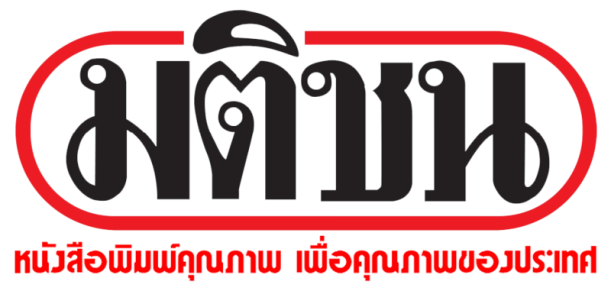 ข่าวประจำวันพุธ ที่ 11 เมษายน 2561 หน้า 8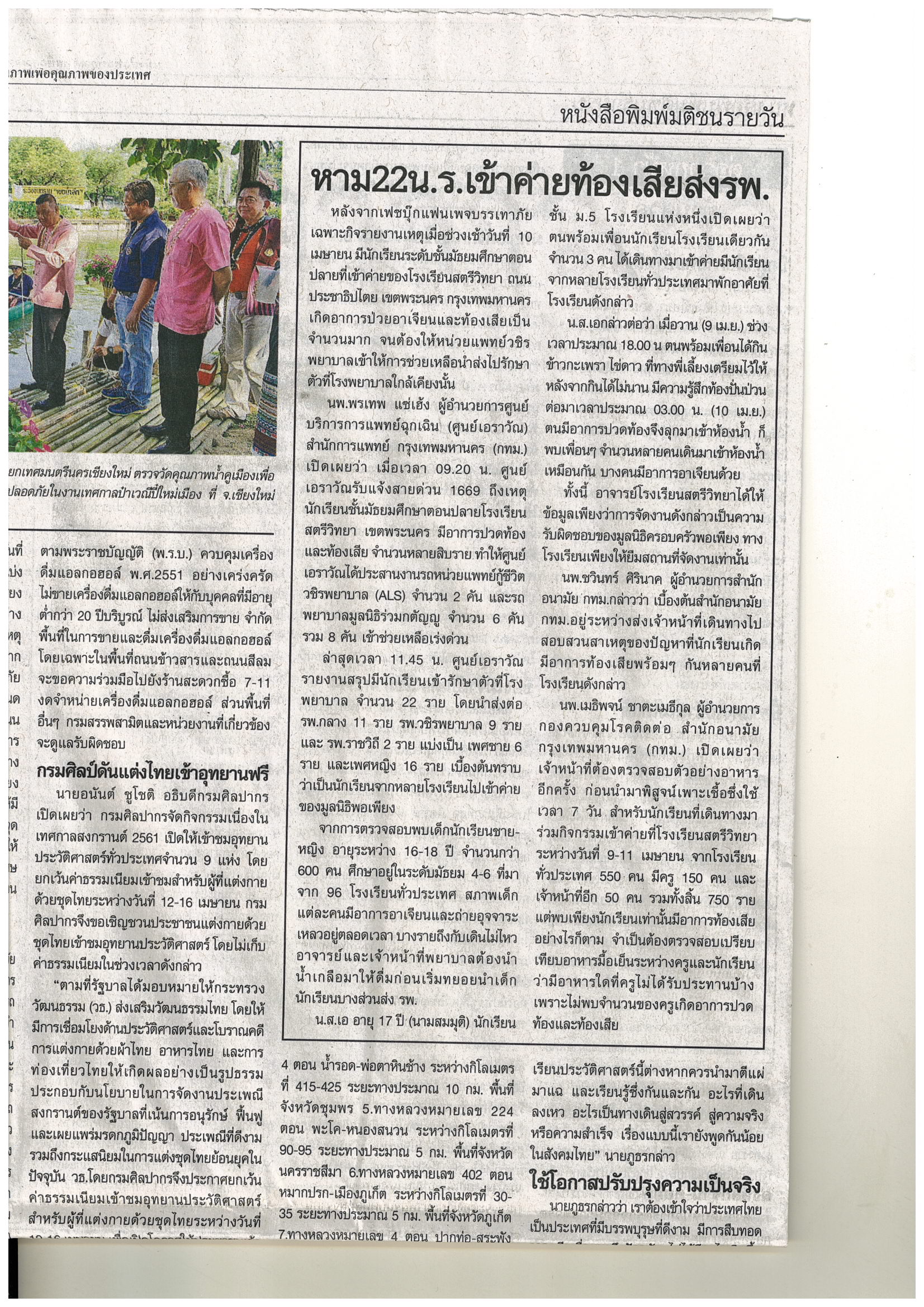 